ΑΝΑΚΟΙΝΩΣΗ Από 9/11/2020 μέχρι και 30/11/2020 η Κεντρική Βιβλιοθήκη και τα Παραρτήματά της αναστέλλουν τη λειτουργία τους στο πλαίσιο της γενικής απαγόρευσης κυκλοφορίας (lockdown). Στο διάστημα αυτό δεν θα πραγματοποιούνται δανεισμοί και επιστροφές βιβλίων στη Βιβλιοθήκη. Τυχόν εκκρεμότητες θα διευθετηθούν μετά τη λήξη της απαγόρευσης κυκλοφορίας. Για περισσότερες πληροφορίες καλέστε στο  τηλέφωνο που ακολουθεί ή στείλτε στο email.Κεντρική Βιβλιοθήκη: 2651005958 και 5912-Παράρτημα Άρτας: 26810 50457 και 50459-Παράρτημα Ιωαννίνων: 26510 50763 και 50764-Παράρτημα Πρέβεζας: 26820 50572 -Παράρτημα Πρέβεζαςe-mail: library-preveza@uoi.gr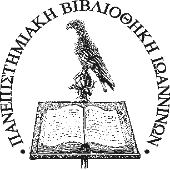 ΠΑΝΕΠΙΣΤΗΜΙΟ ΙΩΑΝΝΙΝΩΝ ΒΙΒΛΙΟΘΗΚΗ & ΚΕΝΤΡΟ ΠΛΗΡΟΦΟΡΗΣΗΣ